ПЛАН-КОНСПЕКТ УРОКА __________________________________________(Тема урока: Борьба Руси с западными завоевателями)Цель  урока: Раскрыть события героической борьбы Северо-Западной Руси против агрессии и экспансии крестоносцев и шведов.9. Задачи:- обучающие Помочь учащимся выяснить и получить представления о полководческом искусстве Александра Ярославича.-развивающие Продолжить формирование умения учащихся работать с исторической картой и историческими источниками.-воспитательные Прививать у учащихся чувство гордости за свою Родину, сопричастность к родной истории, давать правильную оценку  значимости исторических личностей в судьбе России.Тип урока комбинированныйФормы работы учащихся индивидуальная, фронтальнаяНеобходимое техническое оборудование АРМ учителяСтруктура и ход  урокаТаблица 1.СТРУКТУРА И ХОД УРОКАПриложение к плану-конспекту урока № 1__________________________________________(Тема урока: Борьба Руси с западными завоевателями)Таблица 2.ПЕРЕЧЕНЬ ИСПОЛЬЗУЕМЫХ НА ДАННОМ УРОКЕ ЭОРПриложение к плану-конспекту урока № 2Проверка домашнего задания.Вопросы и задания:Расскажите о державе Чингисхана.Опишите жизнь и быт монголо-татар.Охарактеризуйте походы Чингисхана и Батыя.Почему несмотря на героическое сопротивление русского народа, монголо-татары победили?Итог, вывод.ЭОР №1Татаро-монгольское нашествие и его последствия  http://fcior.edu.ru/card/21628/tataro-mongolskoe-nashestvie-i-ego-posledstviya.html#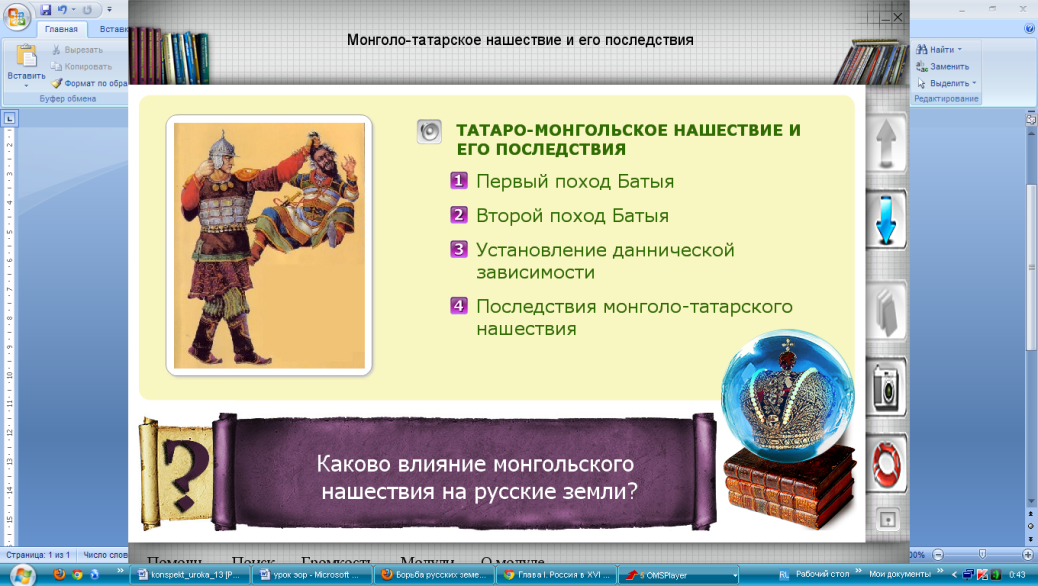 ЭОР № 2 Экспансия с Запада. Александр Невский http://fcior.edu.ru/card/9916/ekspansiya-s-zapada-aleksandr-nevskiy.html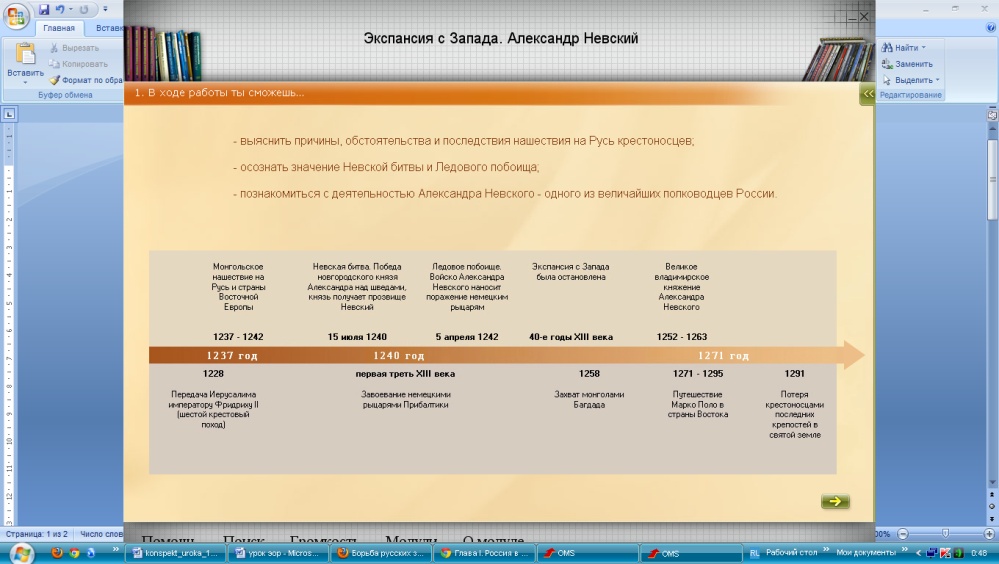 ЭОР № 3Борьба русских земель против экспансии Запада http://fcior.edu.ru/card/14549/borba-russkih-zemel-protiv-ekspansii-zapada.html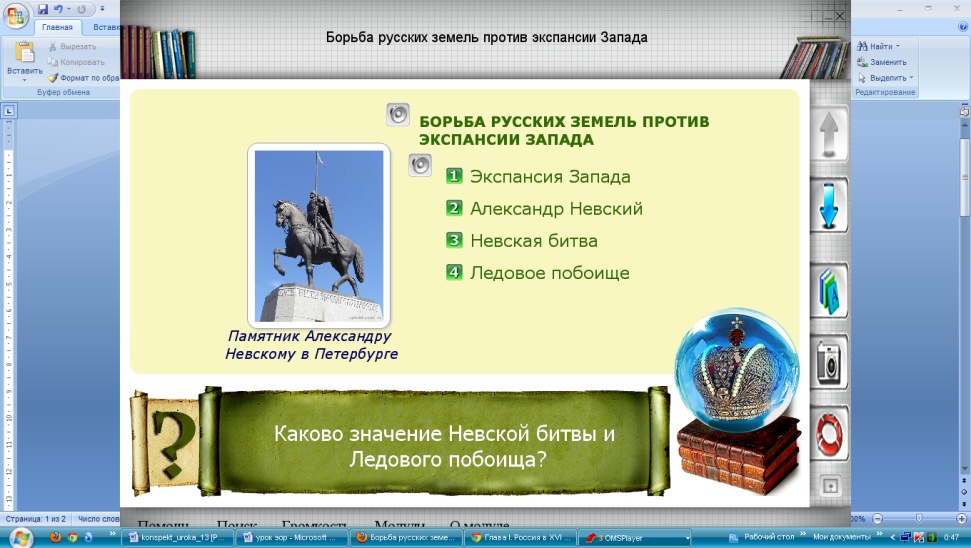 На поле Куликовом. Мамаево побоище (углубленное изучение) http://fcior.edu.ru/card/14778/na-pole-kulikovom-mamaevo-poboishe-uglublennoe-izuchenie.html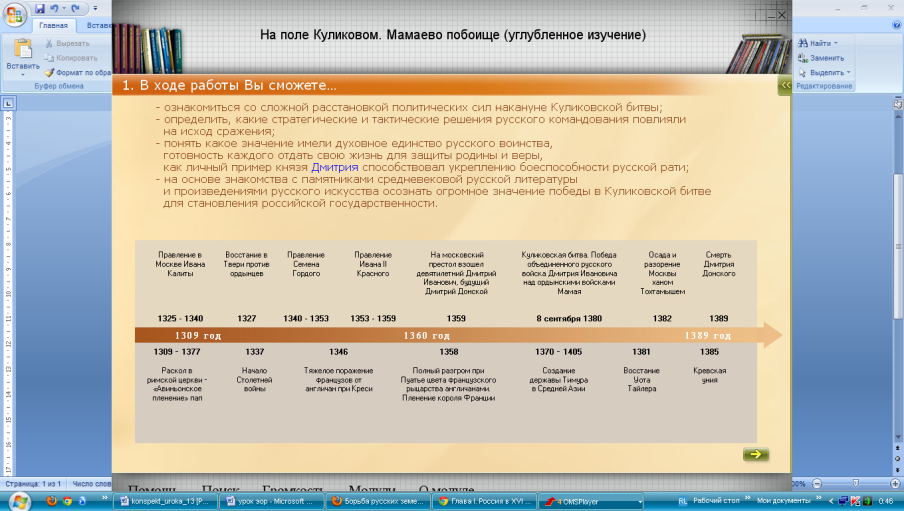 ЭОР №4Борьба русских земель против экспансии Запада http://fcior.edu.ru/card/21259/borba-russkih-zemel-protiv-ekspansii-zapada.html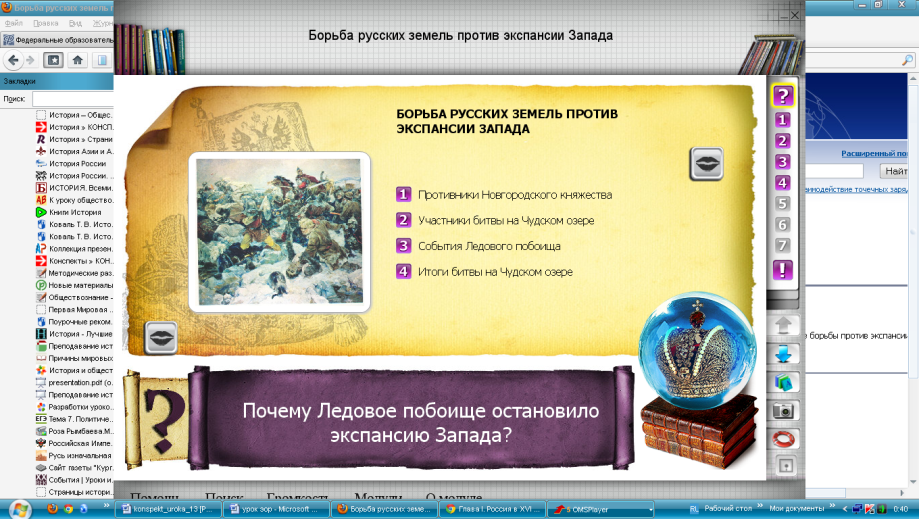 ФИО (полностью)Аврахова Ирина СергеевнаМесто работыМБОУ СОШ № 18 Курганинский район Краснодарский крайДолжностьУчитель истории и обществознанияПредметИстория Класс6Тема и номер урока в темеБорьба Руси с западными завоевателями. Пятый урок в теме «Русь во второй половине XII – XIII в».Базовый учебникА. А.Данилов, Л.Г.Косулина «История России. С древнейших времен до конца XVI века» М. «Просвещение» 2010 год№Этап урокаНазвание используемых ЭОР(с указанием  порядкового номера из Таблицы 2)Деятельность учителя (с указанием действий с ЭОР, например, демонстрация)Деятельность ученикаВремя(в мин.)1235671Орг. момент-Приветствие, проверка присутствующихПриветствуют  учителя1 мин2Проверка домашнего заданияТатаро-монгольское нашествие и его последствияВопросы и задание по предыдущей теме «Монголо-татарское нашествие на Русь» (приложение № 2), демонстрация ЭОР №1Фронтальный опрос учащихся на вопросы.Индивидуальное задание 15 мин3Изучение нового материала-Поход западноевропейских рыцарей в земли Прибалтики. Рассказ учителяУчащиеся слушают учителя, рассматривают иллюстрации, портреты15 мин3Изучение нового материалаЭкспансия с Запада. Александр Невский ЭОР №2Невкая битва.Демонстрация ЭОР Учащиеся слушают учителя, записывают в тетрадь,работа с ЭОРом15 мин3Изучение нового материалаБорьба русских земель против экспансии ЗападаЭОР № 3Ледовое побоище. Демонстрация ЭОР Учащиеся слушают учителя, записывают в тетрадь,работа с ЭОРом15 мин3Изучение нового материалаБорьба русских земель против экспансии ЗападаЭОР № 3Александр Невский – политик и военачальник. Демонстрация ЭОРУчащиеся слушают учителя, записывают в тетрадь,работа с ЭОРом15 мин4 Закрепление Борьба русских земель против экспансии ЗападаЭОР №4Учитель консультирует о ходе выполнения заданияУчащиеся выполняют тест в тетради с последующей проверкой на слайде ЭОР.5 мин5Домашнее задание-Инструктаж домашнего задания (§13, вопросы и задания стр. 113)Учащиеся записывают в дневник.2 мин6Итог. Оценки.-Учитель выставляет оценки, благодарит учеников.Учащиеся подают дневник на подпись.2 мин№Название ресурсаТип, вид ресурса Форма предъявления информации (иллюстрация, презентация, видеофрагменты, тест, модель и т.д.)Гиперссылка на ресурс, обеспечивающий доступ к ЭОР1Татаро-монгольское нашествие и его последствияПрактический  Интерактивное задание/тестТатаро-монгольское нашествие и его последствия  http://fcior.edu.ru/card/21628/tataro-mongolskoe-nashestvie-i-ego-posledstviya.html#2Экспансия с Запада . Александр Невский.Информационный Текст/Текст с иллюстрациямиЭкспансия с Запада. Александр Невский http://fcior.edu.ru/card/9916/ekspansiya-s-zapada-aleksandr-nevskiy.html3Борьба русских земель против экспансии ЗападаИнформационный Справочный материал с иллюстрациями, портретами и картамиБорьба русских земель против экспансии Запада http://fcior.edu.ru/card/14549/borba-russkih-zemel-protiv-ekspansii-zapada.html4Борьба русских земель против экспансии ЗападаПрактический Интерактивное заданиеБорьба русских земель против экспансии Запада http://fcior.edu.ru/card/21259/borba-russkih-zemel-protiv-ekspansii-zapada.html